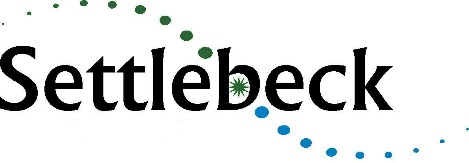 Post: 		Teacher of IT/ComputingStart Date:	September 2021Contract:	0.4 FTE permanentSalary:		MPS/UPSClosing date: 	12 noon Monday 21st June 2021	NQTs Considered: YesApplications:	Please see details below on how to applyQualified Teacher of IT/ComputingDo you have excellent subject knowledge and the drive to inspire young people? If so, becoming a teacher at Settlebeck School is the job for you.Our core mission is to ensure that our students develop the skills, knowledge and confidence to thrive in a challenging international economy and inspire them to make the world a better place. Central to this mission is to ensure our students have the opportunity to master the fundamentals of IT and computing.This is a rare and exciting opportunity for an NQT or experienced teacher to join a committed team of staff at our thriving, small and inclusive rural 11-16 academy. Settlebeck School is situated in the beautiful market town of Sedbergh - which borders the Lake District and Yorkshire Dales National Park - and has been proudly serving its local community for the last 70 years. The school also benefits from wide-ranging links and partnerships within the Cumbrian educational community and particularly the South Lakes Federation, which is a long-established federation of 10 secondary schools, Kendal College and the University of Cumbria.We have a truly comprehensive intake with 192 students, 11-16, currently on roll. As a strategically resourced provision for young people with autism, the successful candidate must be fully committed to inclusion. Visitors are always impressed by our family atmosphere, the warmth of relationships between staff and students and value for the individual. We are looking to appoint a Teacher of IT/Computing (part-time) from September 2021, who would be the sole teacher within the department. This is advertised as a 0.4 FTE post but we are looking for someone who is willing to be flexible to adapt to variations in curriculum hours as they present themselves in a small school. The ability to offer a second subject may enable the successful candidate to increase their contracted hours. The school is seeking someone who has a proven track record of success, high aspirations, enthusiasm, passion and drive to inspire our students and to support us to continue to move forward in the pursuit of excellence within an embedded culture of care and support.The department uses an in-house curriculum at KS3, currently incorporating a broad range of disciplines. At GCSE we offer AQA Computing.  We are also exploring BTEC courses. All classes are taught in mixed ability groupings.To applyThe application form and application pack is available from the Settlebeck School website  https://settlebeck.org/vacancies/Please complete the application form and return to: Juliet Proctor, PA to the Headteacher, at proctorj@settlebeck.org. Applications will only be accepted on the form provided.  However, if you require the application form in an alternative format, please contact Juliet Proctor.You are invited to supply a letter of application of no more than two sides of A4 in 11pt font.Applications from NQTs and experienced professionals are warmly welcomed. Applications should be emailed to proctorj@settlebeck.orgShould you wish to discuss your application, please contact the Headteacher by email campbells@settlebeck.orgSettlebeck School is committed to safeguarding and promoting the welfare of young people and expects all staff to share this commitment. All applicants must be willing to undergo child protection screening appropriate to the post including an enhanced DBS check.